106學年第2學期學生宿舍空床位申請遞補結果公告本次共釋出床位： 申請人數：女一舍及女二舍：14人。綜合宿舍：2人研究生宿舍女生：7人研究生宿舍男生：3人因各房型床位釋放數超過申請人數，故不另行抽籤（以申請登記序號代替籤號），申請人可全數遞補（詳如遞補名冊）。特別提醒：遞補床位同學請於107年1月15日（星期一）16時前至學生住宿中心領取住宿保證金繳費通知單，並至出納組完成繳費或以電話方式確認住宿並洽詢繳費方式。聯絡方法：2896-1000轉1363 連小姐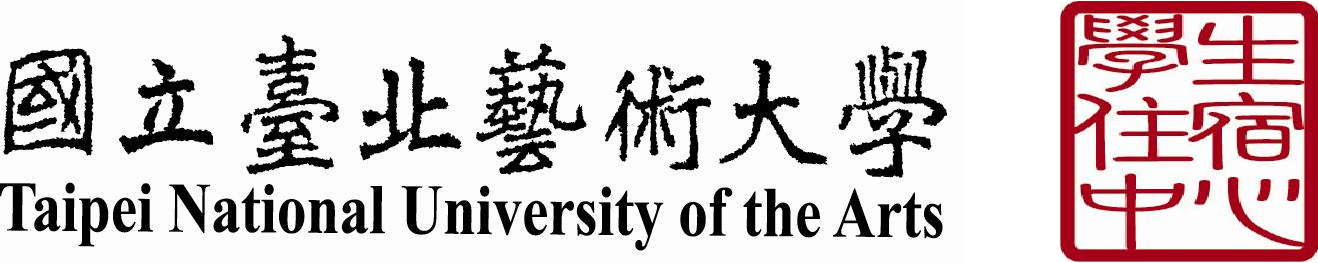 106學年度第2學期宿舍空床位遞補名冊女生名單（4人房）：申請人數14人（釋放床位數35床【女一舍18床、女二舍17床】）男生名單（4人房）：（釋放床位數68床，申請人數2人）女生名單（研究生宿舍）：申請人數7人（釋放床位數18床【小單人房1床、大單人房3床、雙人房14床】）男生名單（研究生宿舍）：申請人數3人（釋放床位數6床）宿 舍 別宿 舍 別四人房二人房單人房單人房（小）合  計女 一 舍女 一 舍18---------18女 二 舍女 二 舍17---------17綜合宿舍綜合宿舍68---------68研究生宿  舍女生---143118研究生宿  舍男生---6------6序號學  號姓  名籤  號遞補宿舍別備  註12106---15姚○伶女一舍21106---08溫○均女一舍31104---18楊○儀女一舍41104---49周○女一舍52105---16謝○婷女一舍61104---13王○女一舍71104---02余○美女一舍84101---11陳○蓁女一舍94101---05張○佳女一舍要寒住104101---03曾○女一舍要寒住112105---08張○家女一舍124104---01張○瑜女一舍要寒住131103---49簡○安女一舍141106---50邱○婕女二舍序號學  號姓  名籤  號遞補宿舍別備  註11105---08陳○聖綜合宿舍21105---01王○康綜合宿舍序號學  號姓  名籤  號遞補房型備  註11104---31王○淳雙人房雙人房22106---19林○聆雙人房雙人房31103---31吳○文雙人房雙人房42106---03劉○妏雙人房雙人房52106---08林○儀雙人房雙人房62106---07陳○云雙人房雙人房71104---26李○儀雙人房雙人房序號學  號姓  名籤  號遞補房型備  註12102---01林○仕雙人房雙人房22106---08龍○行雙人房雙人房3C106---17王○群雙人房雙人房